Медбикенің кеңесі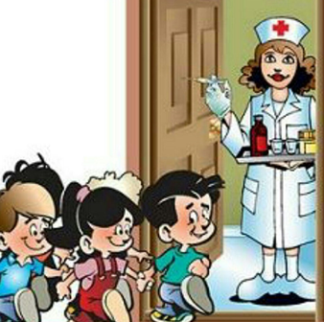  Құрметті ата-аналар!Мектепке дейінгі мекемеге түсу әр балаға байсалды қадам. Осы  кезде қоршаған орта балаға кенет өзгереді: жақын адамдарның орнына тәрбиешілер, тәрбиеші көмекшісі және басқа бөтен адамдар пайда болады. Осының бәрі жаңа балалар ұжымында болады, әр баланың өз орны,  өз ойыншықтары, достары бар болады. Сәби көптеген кереуеттерімен ұйықтау бөлмесіне, дәретханаға ұжымдық пен сапарға бару және басқа қоғамдық тәрбиенің атрибуттарына баяу үйренеді. Мектепке дейінгі мекемеге үйренуге балаға көмектесу керек. Осы көмекті ата-аналар баланың балабақшаға келуіне дейін ұйымдастыру керек.  Ең бастысы – баланың денсаулығын бақылау және сауығу. Балалық ауырларын жазу және барлық профилактикалық екпелерін алуға тырысыңыз. Баланың мектепке дейінгі мекемеге түсуіне бір ай алдын ала екпелер жасалу  керек.  Ең бастысы – дене сауықтыру мен дене шынығуы.  Шынығып, дайындалып келген сәбилер өздеріне жаңа жағдайларда көбінде сырқаттанбайды.  Балабақшаға келген балалардың өзін-өзі күту дағдылары қалыптасуға тиісті: олар өз бетімен дәретханаға барады,  тісін тазалайды,  өз бетімен киінеді-шешінеді (үлкендер көмектесе алады),  асханалық аспаптар мен майлықтармен қолдана  алады.  Бұл дағдылар қарапайым сияқты болып көрінеді, бірақ,  осындай өз бетімен күту қарапайым  тәсілдерге үйренбеген бала балабақшада бейнет көреді.  Балабақшаға баланы жаздың соңғыайында немесе  қыркүйектің басында беруге  пайдалы, өйткені балалар  таза ауада көп уақыт өткізеді. Дәрігерлік пен педагогтардың кепілдемесі бойынша,  бейімделу мезгілінде,  үйде  де балаға аяулы тәртібін сақтау керек (тиімділікті тамақтануы, күндізгі ұйқысы,  таза ауада көбірек баламен болуы). Отбасыдағы  жасау-жабдық сабырлы  болу, ата-ананың баласымен  қатынасы әсіресе  мейірімді болу тиісті.  Баланың балабақшаға  бейімделуі  аяқталғанын,  ата-аналар баланың өзгерген тәртібінен сезеді.  Бала көңілді, аптада бір-екірет қана ашуланып шолжаңдайды,  оған да себептер болса ғана.  Шолжаңдамай ұйқыға кетеді, түндік қорқыныштары жоқ болады,  төсекке симейді.  Баланы уақытша жалғыз қалтыруға болады,  мені қалтырып кеттідеп бала саспайды. Жаңа достарымен көңілді ойнайды.  Осындай мейірімді өзгерістер болғандықтан,  сәби балабақшаға үйренді, оның жаңашыл және қызықты өмірі басталды деп сенуге болады. Мектепке дейінгі мекемеде  көптеген  жаңалық пен қызықтылармен танысады. Баланың мектепке дейінгі мекемеге бейімділігі  қалай ауырмаусыз өтуіне, ата-аналарға арналған кепілдемелер біздің педагогтармен жасалды.